Publicado en Antequera el 19/03/2019 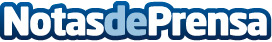 Madres sí hay más que una. El cuento que tenía que contarse, 'Clara, mami y mamá'"Clara va a empezar el curso en un nuevo colegio. Un inicio que no empieza bien ya que el primer día unas compañeras la llaman mentirosa, porque les ha dicho que tiene dos mamás. Clara se va llorando a la biblioteca donde conoce a Rafa, un niño que tiene dos padres, y cuyos compañeros tampoco se lo creen."Datos de contacto:Damián Montero Ávila952 70 60 04Nota de prensa publicada en: https://www.notasdeprensa.es/madres-si-hay-mas-que-una-el-cuento-que-tenia_1 Categorias: Literatura Sociedad Cursos http://www.notasdeprensa.es